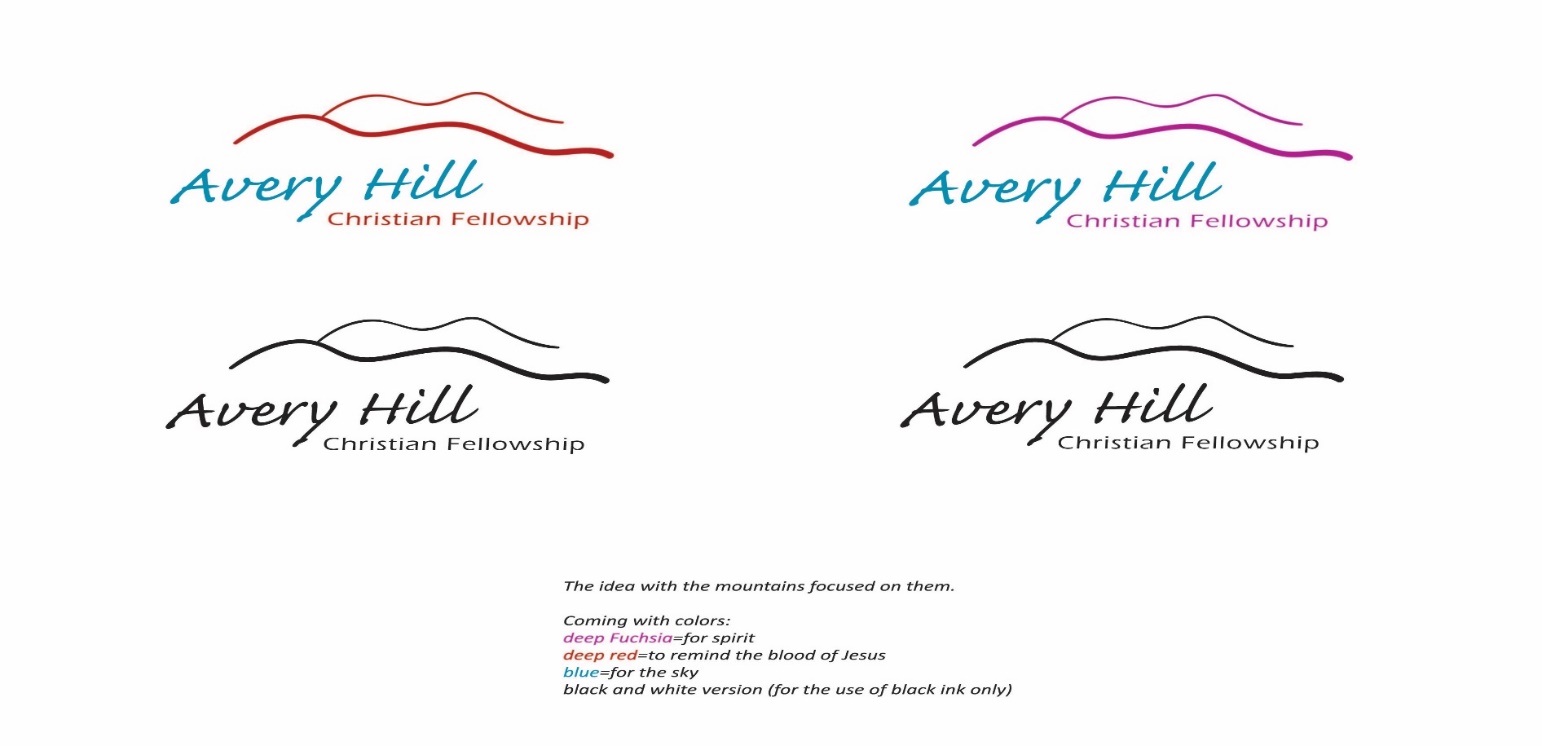 APPLICATION FORM FOR CHURCH LEADER POSITIONPERSONAL DETAILSSurname					Title (Mr/Mrs/Ms/Miss/Rev)First Name(s)AddressTelephone (home)	      (mobile)Do you need a work permit to work in the UK? Yes / No (please delete)(Applicants must have the right to work in the UK. Successful applicants will be required to provide proof of their entitlement to work in the UK, or be able to provide sufficient information to demonstrate that they will be able to get the required immigration status before commencing employment.)Where did you hear about this position?QUALIFICATIONSPlease list collages / schools you have attended and qualification gained. Please include any relevant part time or short courses.EMPLOYMENT HISTORYPresent or most recent employer: Date of employment: Position held: Outline of duties and responsibilities: Starting with the most recent, please list below the positions you have held.Please give details of any relevant voluntary workPERSONAL STATEMENTIn this personal statement please explain why you are applying for the rolewhy you think you are suited to the role; please refer to the Job Description and Requirements for more information on what we are looking forwhat you hope to bring to the roleGENERAL INFORMATIONDo you hold a full, clean, current driving licence? Yes / No (please delete)This post involves working with young people and therefore any offer of employment will be subject to a satisfactory enhanced DBS check.Have you ever been convicted or cautioned with respect to a criminal offence? Yes / No (please delete)If yes, please give details:Do you consider yourself to have a disability? Yes / No (please delete)Please tell us if there are any ‘reasonable adjustments’ we can make to assist you in your application or with our recruitment process.Is anything else you would like us to know about you or your circumstances?Yes / No (please delete)REFERENCESPlease give the name and address of 3 referees who have known you for at least two years. One should be a recent employer and one from the church you currently attend. References will only be sought after any first round interviews.DECLARATIONI declare that the information provided in this application is correct and I consent to the taking up of references if shortlisted.Signed							Date Completed application forms should be returned to: pjpiper111@aol.comIf you have any questions please contact Paul Piper on the above email or by mobile at 07970 871498Closing Date for applications: 17th April 2020COLLEGE / SCHOOLDATES ATTENDEDQUALIFICATIONSPOSITIONEMPLOYERMAIN DUTIES / ROLESEND DATEREASON FOR LEAVINGNamePositionAddressTelephoneEmailNamePositionAddressTelephoneEmailNamePositionAddressTelephoneEmail